TRILOGY - CELEBRITY OF THE WEEK :  Rowan Atkinson 				   EXAMPLE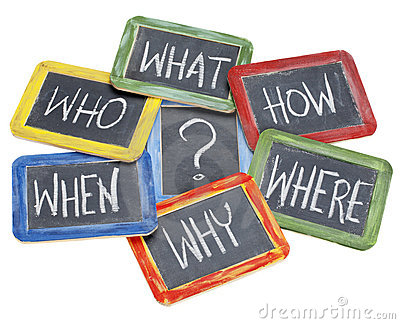 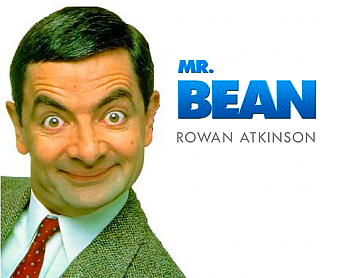 TRILOGY - CELEBRITY OF THE WEEK :  Rowan Atkinson 				   EXAMPLETRILOGY - CELEBRITY OF THE WEEK :  Rowan Atkinson 				   			EXAMPLETRILOGY - CELEBRITY OF THE WEEK :  Rowan Atkinson 				   EXAMPLETRILOGY -  CELEBRITY OF THE WEEK : ___________________________  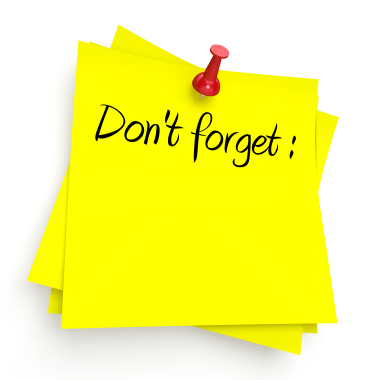 TRILOGY -  CELEBRITY OF THE WEEK : ___________________________  